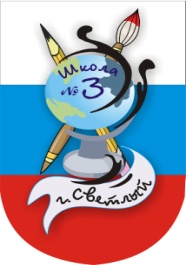 №№ п/пПараллель классовКоличество вакантных мест1-е62-е123-е84-е05-е06-е17-е68-е09-е310-е1011-е7